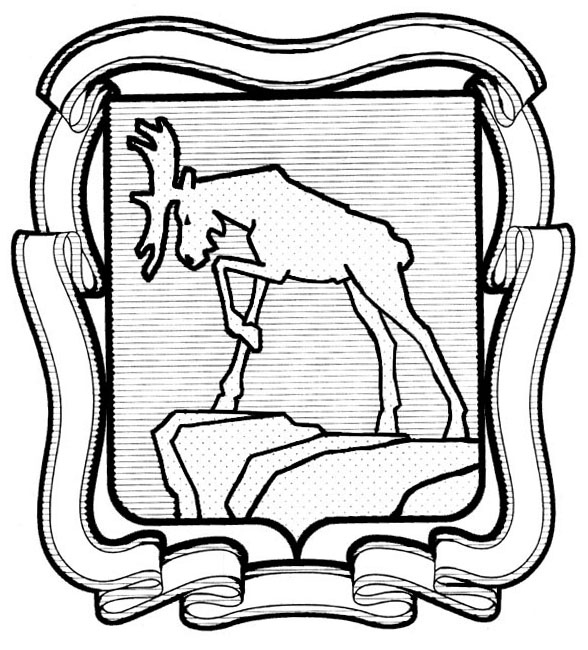 СОБРАНИЕ ДЕПУТАТОВ МИАССКОГО ГОРОДСКОГО ОКРУГА                                                         ЧЕЛЯБИНСКАЯ ОБЛАСТЬ     ПЕРВАЯ СЕССИЯ СОБРАНИЯ  ДЕПУТАТОВ МИАССКОГО ГОРОДСКОГО ОКРУГА ШЕСТОГО  СОЗЫВАРЕШЕНИЕ №2от  25.09.2020 г.Рассмотрев предложение депутата Собрания депутата Миасского городского округа - руководителя фракции Партии «ЕДИНАЯ РОССИЯ» в Собрании депутатов Миасского городского округа Д.Г. Проскурина о принятии к сведению уведомления о создании фракции Партии «ЕДИНАЯ РОССИЯ» в Собрании депутатов Миасского городского округа, в соответствии с Положением «О депутатских объединениях и фракциях в Собрании депутатов Миасского городского округа», утвержденным Решением Собрания депутатов Миасского городского округа от 27.01.2012 г. №12, руководствуясь Федеральным законом от 06.10.2003 г. №131-ФЗ «Об общих принципах организации местного самоуправления в Российской Федерации» и Уставом Миасского городского округа, Собрание депутатов Миасского городского округаРЕШАЕТ:Уведомление о создании фракции Партии «ЕДИНАЯ РОССИЯ» в Собрании депутатов Миасского городского округа принять к сведению.Председательствующий                                                                                             А.А. Белянин